Publicado en España el 07/06/2024 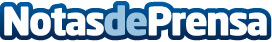 JAV Reformas y Rehabilitaciones: Líderes en innovación y calidad en el sector de reformasResumen de la entrevista a José Antonio Velázquez, Project Manager de JAV Reformas y Rehabilitaciones. En la entrevista aporta una visión única sobre las claves del éxito de una de las mejores empresas de transformación de espacios en España, basada en la experiencia y los conocimientos adquiridos a través de los proyectos desarrolladosDatos de contacto:JAV CONSTRUCCIONES Y REHABILITACIONESJAV Reformas Y Rehabilitaciones: Líderes en innovación y calidad en el sector de reformas629 99 42 86Nota de prensa publicada en: https://www.notasdeprensa.es/jav-reformas-y-rehabilitaciones-lideres-en_1 Categorias: Nacional Madrid Servicios Técnicos Hogar Otros Servicios Construcción y Materiales http://www.notasdeprensa.es